GOSPEL OF JOHN: John 13:1-17Thinking back on this week’s sermon, was there anything you heard for the first time or that caught your attention, challenged, or confused you?When verse 1 says that Jesus, “having loved His own…”, what actions come to mind as exemplifying this love?Can the devil cause a person to do evil things, such as betrayal (verse 2), in a way that removes the individual’s choice to make those actions?  Why or why not?How do you typically respond when someone offers to serve you? What lessons do you find in this passage about receiving gifts from others?How is biblical humility similar or different than the way it is viewed in today’s culture? See Philippians 2:1-8 for more details.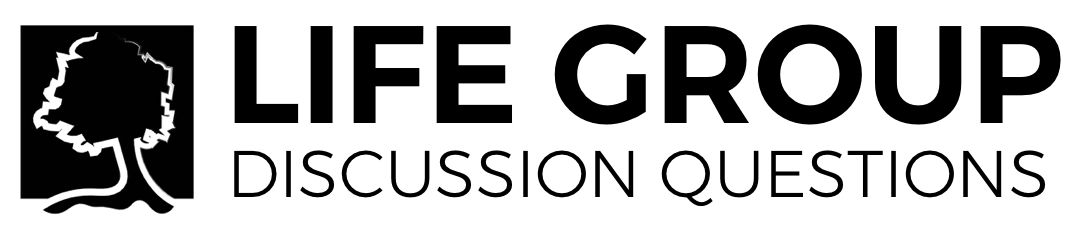 Jesus knew that one of His disciples would betray Him, but still washed their feet. As we seek to do the same, how do we know where service ends and enablement begins?What is one lesson you would draw from Jesus’ act of service in this passage that is unique to someone in a leadership role? What is a lesson for one who is in a subservient role?Verse 17 says, “If you know these things, you are blessed if you do them.” Where do you see strengths or weaknesses in the way Valley Bible learns and acts out biblical truth?List several specific things you could do to serve those in your spheres of influence this week.